Frauen-Zukunftswerkstatt„#FemPowerment – Frauen und Mädchen mit Behinderung und chronischer Erkrankungfür eine digitale Zukunft stärken“26. September 2019Jugendgästehaus Hauptbahnhof Berlin, Lehrter Straße 68, 10557 BerlinTagesordnungGefördert durch: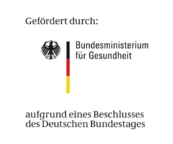 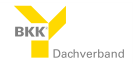 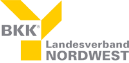 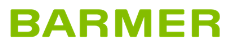 Frauen-Zukunftswerkstatt„#FemPowerment – Frauen und Mädchen mit Behinderung und chronischer Erkrankungfür eine digitale Zukunft stärken“27. September 2019im Jugendgästehaus Hauptbahnhof Berlin, Lehrter Straße 68, 10557 BerlinTagesordnungGefördert durch: 17:00 UhrBegrüßung 17:10 UhrFeministischer Stadtrundgang „Spurensuche rund um Hauptbahnhof und Reichstag" Anja Thuns, FRAUENTOUREN19:00 UhrAusklang10:00 UhrBegrüßung und EröffnungMarion Rink, Stellvertretende Bundesvorsitzende der BAG SELBSTHILFE e.V.10:15 UhrImpulsEva Mira Bröckelmann, BAG SELBSTHILFE e.V., Projektleiterin10:30 UhrVortrag und Diskussion Kübra Sekin, Vloggerin der Aktion Mensch12:00 UhrMittagspause 13:00 UhrFrauen, Mädchen und Digitalisierung. Chancen einer digitalen Zukunft Nicole Kautz, BAG SELBSTHILFE e.V., Projektleiterin13:15 UhrFit für eine digitale Zukunft - Schreibwerkstatt zur Stärkung der eigenen Persönlichkeit (Teil I) Elisabeth R. Hager, Autorin, Klang-Künstlerin und Bloggerin14:45 UhrKaffeepause15:15 UhrFit für eine digitale Zukunft - Schreibwerkstatt zur Stärkung der eigenen Persönlichkeit (Teil II)Elisabeth R. Hager, Autorin, Klang-Künstlerin und Bloggerin16:15 UhrAusblick und VerabschiedungEva Mira Bröckelmann und Nicole Kautz, BAG SELBSTHILFE e.V.16:30 UhrEnde der Veranstaltung